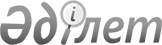 Об утверждении состава национальных научных советов
					
			Утративший силу
			
			
		
					Постановление Правительства Республики Казахстан от 12 июля 2011 года № 785. Утратило силу постановлением Правительства Республики Казахстан от 23 августа 2023 года № 716.
      Сноска. Утратило силу постановлением Правительства РК от 23.08.2023 № 716 (вводится в действие по истечении десяти календарных дней после дня его первого официального опубликования).
      В соответствии с подпунктом 6) статьи 3 Закона Республики Казахстан "О науке" Правительство Республики Казахстан ПОСТАНОВЛЯЕТ:
      Сноска. Преамбула – в редакции постановления Правительства РК от 05.10.2022 № 790.


      1. Утвердить прилагаемый состав национальных научных советов.
      2. Настоящее постановление вводится в действие со дня подписания. Состав
национальных научных советов
      Сноска. Состав в редакции постановления Правительства РК от 13.05.2020 № 290 (вводится в действие по истечении десяти календарных дней после дня его первого официального опубликования); с изменениями, внесенными постановлениями Правительства РК от 30.12.2020 № 942; от 07.04.2021 № 216; от 05.10.2022 № 790. Рациональное использование водных ресурсов, животного и растительного мира, экология Геология, добыча и переработка минерального и углеводородного сырья, новые материалы, технологии, безопасные изделия и конструкции
      Энергетика и машиностроение
      Информационные, коммуникационные и космические технологии
      Наука о жизни и здоровье Исследования в области образования и науки Исследования в области социальных и гуманитарных наук
      Устойчивое развитие агропромышленного комплекса и безопасность сельскохозяйственной продукции
      Национальная безопасность и оборона
      Научные исследования в области естественных наук
      Коммерциализация результатов научной и (или) научно-технической деятельности 
					© 2012. РГП на ПХВ «Институт законодательства и правовой информации Республики Казахстан» Министерства юстиции Республики Казахстан
				
      Премьер-МинистрРеспублики Казахстан

К. Масимов
Утвержден
постановлением Правительства
Республики Казахстан
от 12 июля 2011 года № 785
1. 
Северский 
Игорь Васильевич
Северский 
Игорь Васильевич
–
–
главный научный сотрудник акционерного общества "Институт географии и водной безопасности" Комитета науки Министерства образования и науки Республики Казахстан, доктор географических наук, профессор (по согласованию)
главный научный сотрудник акционерного общества "Институт географии и водной безопасности" Комитета науки Министерства образования и науки Республики Казахстан, доктор географических наук, профессор (по согласованию)
2. 
2. 
Вуджин Ли
Вуджин Ли
–
–
заведующий лабораторией частного учреждения "National Laboratory Astana" автономной организации образования "Назарбаев Университет", доктор PhD (по согласованию)
3. 
Тусупова 
Камшат Маратовна 
Тусупова 
Камшат Маратовна 
–
–
научный сотрудник Лундского университета, доктор PhD (по согласованию)
научный сотрудник Лундского университета, доктор PhD (по согласованию)
4. 
Исключена постановлением Правительства РК от 07.04.2021 № 216.
Исключена постановлением Правительства РК от 07.04.2021 № 216.
Исключена постановлением Правительства РК от 07.04.2021 № 216.
Исключена постановлением Правительства РК от 07.04.2021 № 216.
Исключена постановлением Правительства РК от 07.04.2021 № 216.
Исключена постановлением Правительства РК от 07.04.2021 № 216.
5. 
Исключена постановлением Правительства РК от 07.04.2021 № 216.
Исключена постановлением Правительства РК от 07.04.2021 № 216.
Исключена постановлением Правительства РК от 07.04.2021 № 216.
Исключена постановлением Правительства РК от 07.04.2021 № 216.
Исключена постановлением Правительства РК от 07.04.2021 № 216.
Исключена постановлением Правительства РК от 07.04.2021 № 216.
6. 
Байматова
Насиба Хикматуллаевна
Байматова
Насиба Хикматуллаевна
–
–
старший преподаватель кафедры аналитической, коллоидной химии и технологии редких элементов некоммерческого акционерного общества "Казахский национальный университет имени аль-Фараби", доктор PhD (по согласованию)
старший преподаватель кафедры аналитической, коллоидной химии и технологии редких элементов некоммерческого акционерного общества "Казахский национальный университет имени аль-Фараби", доктор PhD (по согласованию)
7. 
Сарбасов 
Ербол Кудайбергенович
Сарбасов 
Ербол Кудайбергенович
–
–
ассистент профессора Школы инженерии и цифровых наук автономной организации образования "Назарбаев Университет", доктор PhD (по согласованию)
ассистент профессора Школы инженерии и цифровых наук автономной организации образования "Назарбаев Университет", доктор PhD (по согласованию)
8. 
Кушенов 
Каныш Иманович
Кушенов 
Каныш Иманович
–
–
ведущий научный сотрудник товарищества с ограниченной ответственностью "Казахский научно-исследовательский институт животноводства и кормопроизводства", кандидат сельскохозяйственных наук (по согласованию)
ведущий научный сотрудник товарищества с ограниченной ответственностью "Казахский научно-исследовательский институт животноводства и кормопроизводства", кандидат сельскохозяйственных наук (по согласованию)
9. 
Рсалиев 
Аралбек Сырашович
Рсалиев 
Аралбек Сырашович
–
–
заведующий лабораторией республиканского государственного предприятия на праве хозяйственного ведения "Научно-исследовательский институт проблем биологической безопасности" Комитета науки Министерства образования и науки Республики Казахстан, кандидат сельскохозяйственных наук (по согласованию)
заведующий лабораторией республиканского государственного предприятия на праве хозяйственного ведения "Научно-исследовательский институт проблем биологической безопасности" Комитета науки Министерства образования и науки Республики Казахстан, кандидат сельскохозяйственных наук (по согласованию)
10. 
Кенжалин 
Жасулан Казезтаевич
Кенжалин 
Жасулан Казезтаевич
–
–
президент объединения индивидуальных предпринимателей и юридических лиц "Ассоциация "Казахстанская палата экологических аудиторов" (по согласованию)
президент объединения индивидуальных предпринимателей и юридических лиц "Ассоциация "Казахстанская палата экологических аудиторов" (по согласованию)
11. 
Исключена постановлением Правительства РК от 07.04.2021 № 216.
Исключена постановлением Правительства РК от 07.04.2021 № 216.
Исключена постановлением Правительства РК от 07.04.2021 № 216.
Исключена постановлением Правительства РК от 07.04.2021 № 216.
Исключена постановлением Правительства РК от 07.04.2021 № 216.
Исключена постановлением Правительства РК от 07.04.2021 № 216.
12. 
Иманалиев 
Марат Уалиханович
Иманалиев 
Марат Уалиханович
–
–
руководитель управления государственного контроля в области использования и охраны водного фонда Комитета по водным ресурсам Министерства экологии, геологии и природных ресурсов Республики Казахстан
руководитель управления государственного контроля в области использования и охраны водного фонда Комитета по водным ресурсам Министерства экологии, геологии и природных ресурсов Республики Казахстан
13. 
Идрисова 
Эльмира Каировна
Идрисова 
Эльмира Каировна
–
–
руководитель Службы экологии товарищества с ограниченной ответственностью "КМГ Инжиниринг" (по согласованию)
руководитель Службы экологии товарищества с ограниченной ответственностью "КМГ Инжиниринг" (по согласованию)
14. 
Шаймуханбетов Орынбасар Какенович
Шаймуханбетов Орынбасар Какенович
–
–
президент общественного фонда "Kazakhstan Wildlife Foundation" (по согласованию)
президент общественного фонда "Kazakhstan Wildlife Foundation" (по согласованию)
15. 
Исключена постановлением Правительства РК от 07.04.2021 № 216.
Исключена постановлением Правительства РК от 07.04.2021 № 216.
Исключена постановлением Правительства РК от 07.04.2021 № 216.
Исключена постановлением Правительства РК от 07.04.2021 № 216.
Исключена постановлением Правительства РК от 07.04.2021 № 216.
Исключена постановлением Правительства РК от 07.04.2021 № 216.
16. 
Мустафина 
Вера Владиленовна 
Мустафина 
Вера Владиленовна 
–
–
исполнительный директор общественного фонда "Центр "Содействие устойчивому развитию Республики Казахстан" (по согласованию)
исполнительный директор общественного фонда "Центр "Содействие устойчивому развитию Республики Казахстан" (по согласованию)
17. 
Дуйсекеев 
Бакытбек Задинович
Дуйсекеев 
Бакытбек Задинович
–
–
главный специалист республиканской ассоциации общественных объединений охотников и субъектов охотничьего хозяйства "Кансонар" (по согласованию)
главный специалист республиканской ассоциации общественных объединений охотников и субъектов охотничьего хозяйства "Кансонар" (по согласованию)
18. 
Куанышев 
Ержан Кадиркожаевич
Куанышев 
Ержан Кадиркожаевич
–
–
начальник отдела производственного экологического контроля и биоразнообразия компании "Норт Каспиан Оперейтинг Компани" (по согласованию)
начальник отдела производственного экологического контроля и биоразнообразия компании "Норт Каспиан Оперейтинг Компани" (по согласованию)
19. 
Габбасов 
Мирас Маратович
Габбасов 
Мирас Маратович
–
–
руководитель управления воспроизводства рыбных ресурсов и аквакультуры Комитета лесного хозяйства и животного мира Министерства экологии, геологии и природных ресурсов Республики Казахстан
руководитель управления воспроизводства рыбных ресурсов и аквакультуры Комитета лесного хозяйства и животного мира Министерства экологии, геологии и природных ресурсов Республики Казахстан
1. 
Бакенов 
Жумабай Бекболатович
–
профессор Школы инженерии и цифровых наук автономной организации образования "Назарбаев Университет", доктор технических наук (по согласованию)
2. 
Козловский 
Артем Леонидович
–
заведующий лабораторией физики твердого тела республиканского государственного предприятия на праве хозяйственного ведения "Институт ядерной физики" Министерства энергетики Республики Казахстан, доктор PhD (по согласованию)
3. 
Сейтмуратова
Элеонора Юсуповна
–
заведующая лабораторией товарищества с ограниченной ответственностью "Институт геологических наук имени К.И. Сатпаева", доктор геолого-минералогических наук (по согласованию)
4. 
Заядан 
Болатхан Казыханулы
–
декан факультета биологии и биотехнологии некоммерческого акционерного общества "Казахский национальный университет имени аль-Фараби", доктор биологических наук (по согласованию)
5. 
Айдарова 
Сауле Байляровна
–
профессор акционерного общества "Казахстанско-Британский технический университет", доктор химических наук (по согласованию)
6. 
Мансуров 
Зулхаир Аймухаметович
–
советник генерального директора республиканского государственного предприятия на праве хозяйственного ведения "Институт проблем горения" Комитета науки Министерства образования и науки Республики Казахстан, доктор химических наук, профессор (по согласованию)
7. 
Календар
Руслан Николаевич
–
заведующий лабораторией республиканского государственного предприятия на праве хозяйственного ведения "Национальный центр биотехнологии" Комитета науки Министерства образования и науки Республики Казахстан, кандидат биологических наук (по согласованию)
8. 
Плотников 
Сергей Викторович
–
профессор некоммерческого акционерного общества "Восточно-Казахстанский технический университет имени Д. Серикбаева", доктор физико-математических наук (по согласованию)
9. 
Лежнев 
Сергей Николаевич
–
ассоциированный профессор некоммерческого акционерного общества "Рудненский индустриальный институт", кандидат технических наук (по согласованию)
10. 
Шарипова 
Алтынай Азигаровна
–
научный сотрудник некоммерческого акционерного общества "Казахский национальный исследовательский технический университет имени К.И. Сатпаева", доктор PhD (по согласованию)
11. 
Абдулвалиев 
Ринат Анварбекович
–
заведующий лабораторией акционерного общества "Институт металлургии и обогащения", кандидат технических наук (по согласованию)
12. 
Иткулова 
Шолпан Сембаевна
–
ведущий научный сотрудник акционерного общества "Институт топлива, катализа и электрохимии имени Д.В. Сокольского", кандидат химических наук (по согласованию)
13. 
Тналиев 
Мирболат Максутович
–
заместитель председателя Комитета геологии Министерства экологии, геологии и природных ресурсов Республики Казахстан
14. 
Игисинов 
Жанат Толеубаевич
–
руководитель управления черной металлургии и угольной промышленности Комитета индустриального развития Министерства индустрии и инфраструктурного развития Республики Казахстан
15. 
Мухамеджанов 
Жанибек Умарбекулы 
–
директор Департамента развития электронной промышленности Министерства цифрового развития, инноваций и аэрокосмической промышленности Республики Казахстан
16. 
Таубасова 
Мадина Жанаевна
–
ведущий инженер Департамента региональной геологии товарищества с ограниченной ответственностью "КМГ Инжиниринг" (по согласованию)
17. 
Ержанов 
Сырымгали 
–
эксперт объединения юридических лиц "Ассоциация "Индустриальные строительные технологии Республики Казахстан" (по согласованию)
18. 
Байсеитулы 
Мурат
–
советник президента объединения юридических лиц "Ассоциация автодорожников Казахстана" (по согласованию)
19. 
Сармурзина 
Раушан Гайсиевна
–
советник заместителя председателя правления объединения юридических лиц "Казахстанская ассоциация организаций нефтегазового и энергетического комплекса "KAZENERGY", доктор технических наук (по согласованию)
20. 
Темирханов 
Кенес Каиргельдинович 
–
управляющий директор по горным работам товарищества с ограниченной ответственностью "Два Кей" (по согласованию)
21. 
Мухаметкалиев 
Баркен Сагатович 
–
директор департамента горного дела товарищества с ограниченной ответственностью "Евразийская Группа" (по согласованию)
22. 
Муханов
Тулеген Муханович
–
первый заместитель исполнительного директора объединения юридических лиц "Республиканская ассоциация горнодобывающих и горно-металлургических предприятий" (по согласованию)
23. 
Омиргали 
Арманбек Касымулы
–
директор Департамента научно-технологических проектов акционерного общества "Национальная атомная компания "Казатомпром" (по согласованию)
24. 
Ковалева 
Ирина Александровна
–
ведущий специалист по инновационным проектам акционерного общества "Петропавловский завод тяжелого машиностроения" (по согласованию)
25. 
Битимбаев 
Марат Жакупович
–
эксперт товарищества с ограниченной ответственностью "Корпорация Казахмыс", доктор технических наук (по согласованию)
1. 
Здоровец 
Максим Владимирович
-
руководитель филиала по городу Нур-Султану республиканского государственного предприятия на праве хозяйственного ведения "Институт ядерной физики" Министерства энергетики Республики Казахстан, кандидат физико-математических наук (по согласованию)
2. 
Молдабеков 
Жандос Абдыканович
-
старший преподаватель физико-технического факультета республиканского государственного предприятия на праве хозяйственного ведения "Казахский национальный университет имени аль-Фараби" Министерства образования и науки Республики Казахстан, доктор PhD (по согласованию)
3. 
Устименко 
Александр Бориславович
-
профессор дочернего государственного предприятия на праве хозяйственного ведения "Национальная нанотехнологическая лаборатория открытого типа" республиканского государственного предприятия "Казахский национальный университет имени аль-Фараби" Министерства образования и науки Республики Казахстан, доктор технических наук (по согласованию)
4. 
Исключена постановлением Правительства РК от 07.04.2021 № 216.
Исключена постановлением Правительства РК от 07.04.2021 № 216.
Исключена постановлением Правительства РК от 07.04.2021 № 216.
5. 
Кадыржанов 
Кайрат Камалович
-
профессор кафедры ядерной физики и новых материалов республиканского государственного предприятия "Евразийский национальный университет имени Л.Н. Гумилева" Министерства образования и науки Республики Казахстан, доктор физико-математических наук (по согласованию)
6. 
Яр-Мухамедова 
Гульмира Шарифовна
-
главный научный сотрудник дочернего государственного предприятия на праве хозяйственного ведения "Научно-исследовательский институт экспериментальной и теоретической физики" республиканского государственного предприятия "Казахский национальный университет имени аль-Фараби" Министерства образования и науки Республики Казахстан, доктор физико-математических наук (по согласованию)
7. 
Беляев 
Ержан Келесович
-
ассоциированный профессор кафедры прикладной механики и инженерной графики некоммерческого акционерного общества "Казахский национальный исследовательский технический университет имени К.И. Сатпаева" Министерства образования и науки Республики Казахстан, доктор PhD (по согласованию)
8. 
Панин 
Евгений Александрович
-
доцент кафедры обработки металлов давлением республиканского государственного предприятия на праве хозяйственного ведения "Карагандинский государственный индустриальный университет", доктор PhD (по согласованию)
9. 
Булатбаев 
Феликс Назымович
-
декан факультета энергетики, автоматики и телекоммуникации республиканского государственного предприятия на праве хозяйственного ведения "Карагандинский государственный технический университет" Министерства образования и науки Республики Казахстан, кандидат технических наук (по согласованию)
10. 
Джомартов 
Асылбек Абдразакович
-
начальник отдела проблем механики республиканского государственного предприятия на праве хозяйственного ведения "Институт механики и машиноведения имени академика У.А. Джолдасбекова" Комитета науки Министерства образования и науки Республики Казахстан, доктор технических наук (по согласованию)
11. 
Марчин Кот
-
профессор Научно-технического университета АGH, доктор PhD (по согласованию)
12. 
Мехди Багери 
-
ассоциированный профессор автономной организации образования "Назарбаев Университет", доктор PhD (по согласованию)
13. 
Исключена постановлением Правительства РК от 07.04.2021 № 216.
Исключена постановлением Правительства РК от 07.04.2021 № 216.
Исключена постановлением Правительства РК от 07.04.2021 № 216.
14.
Джартыбаев 
Нурбек 
Эйлерович 
–
главный эксперт управления машиностроения Комитета индустриального развития Министерства индустрии и инфраструктурного развития Республики Казахстан
15.
Жакенов 
Серикжан Амиржанович
–
советник директора товарищества с ограниченной ответственностью "КарГорМаш-М" (по согласованию)
16. 
Ильясов 
Еркебулан Сайдуллаевич
-
председатель Совета директоров акционерного общества "Alageum Group" (по согласованию)
17. 
Беклемишев 
Павел Иннокентьевич
-
управляющий директор товарищества с ограниченной ответственностью "PSI STROY INDUSTRIYA" (по согласованию)
18. 
Ержанов 
Умирсерик Кузтаевич
-
исполнительный директор объединения юридических лиц "Союз машиностроителей Казахстана" (по согласованию)
19. 
Кашкинбеков 
Арман Каирберлиевич
-
генеральный директор объединения юридических лиц "Ассоциация возобновляемой энергетики Казахстана" (по согласованию)
20. 
Мажитов 
Тахир Габдуллович
-
директор по развитию товарищества с ограниченной ответственностью "Kazcentrelectroprovod" (по согласованию)
21. 
Алпысбаев 
Кабден Турсынгалиевич
-
главный инженер акционерного общества "Қазтеміртранс" (по согласованию)
22. 
Турганов 
Дюсенбай Нурбаевич
-
первый заместитель генерального директора акционерного общества "Центрально-Азиатская Электроэнергетическая Корпорация" (по согласованию)
23. 
Иванов 
Владимир Александрович
-
генеральный директор товарищества с ограниченной ответственностью "Меткомнеруд" (по согласованию)
24. 
Сыздыков 
Арман Базарбаевич
-
инженер 2 категории Центра создания наземной инфраструктуры системы высокоточной спутниковой навигации Республики Казахстан акционерного общества "Национальная компания "Қазақстан Ғарыш Сапары" (по согласованию)
25.
Кузембаев 
Серик Бапаевич
–
специалист по научной деятельности акционерного общества "Тыныс" (по согласованию)
1. 
Кусакин 
Анатолий Васильеич
–
ведущий научный сотрудник дочернего товарищества с ограниченной ответственностью "Астрофизический институт имени В.Г. Фесенкова", кандидат физико-математических наук (по согласованию)
2. 
Маткаримов 
Бахыт Турганбаевич
–
ведущий научный сотрудник частного учреждения "National Laboratory Astana" автономной организации образования "Назарбаев Университет", доктор технических наук (по согласованию)
3. 
Витковская 
Ирина Сергеевна
–
ведущий научный сотрудник Департамента дистанционного зондирования акционерного общества "Национальный центр космических исследований и технологий" Министерства цифрового развития, инноваций и аэрокосмической промышленности Республики Казахстан", кандидат физико-математических наук (по согласованию)
4. 
Амиргалиев 
Едилхан Несипханович
–
заведующий лабораторией республиканского государственного предприятия на праве хозяйственного ведения "Институт информационных и вычислительных технологий" Комитета науки Министерства образования и науки Республики Казахстан, доктор технических наук (по согласованию)
5. 
Наурызбаев 
Галымжан Еркинович
–
ассистент профессора Школы инженерии и цифровых наук автономной организации образования "Назарбаев Университет", доктор PhD (по согласованию)
6. 
Ахметов 
Бахытжан Сражатдинович
–
директор Департамента автоматизации образования некоммерческого акционерного общества "Казахский национальный педагогический университет имени Абая", доктор технических наук (по согласованию)
7. 
Крякунова
Ольга Николаевна
–
ведущий научный сотрудник дочернего товарищества с ограниченной ответственностью "Институт ионосферы", кандидат физико-математических наук (по согласованию)
8. 
Боранбаев 
Сейлхан Нарбутинович
–
профессор кафедры "Информационные системы" некоммерческого акционерного общества "Евразийский национальный университет имени Л.Н. Гумилева", доктор технических наук (по согласованию)
9. 
Джумагулова 
Карлыгаш Нурмановна
–
профессор физико-технического факультета некоммерческого акционерного общества "Казахский национальный университет имени аль-Фараби", доктор физико-математических наук (по согласованию)
10. 
Куандыков
Абу Абдыкадырович
–
профессор кафедры информационных систем акционерного общества "Международный университет информационных технологий", доктор физико-математических наук (по согласованию)
11. 
Жапбасбаев 
Узак Кайрбекович
–
заведующий лабораторией некоммерческого акционерного общества "Казахский национальный исследовательский технический университет имени К.И. Сатпаева", доктор технических наук (по согласованию)
12. 
Гиви Пейман 
–
профессор Питтсбургского университета, доктор PhD (по согласованию)
13. 
Казкенов 
Алан Аманжолович 
–
заместитель председателя Аэрокосмического комитета Министерства цифрового развития, инноваций и аэрокосмической промышленности Республики Казахстан 
14. 
Коктышев 
Павел Вячеславович
–
заместитель председателя правления акционерного общества "Национальный инфокоммуникационный холдинг "Зерде" (по согласованию)
15. 
Бақтыбеков 
Қазбек Сүлейменұлы
–
начальник отдела методологии и научно-исследовательской работы Центра геоинформационных данных и сервисов акционерного общества "Национальная компания "Қазақстан Ғарыш Сапары", доктор физико-математических наук (по согласованию)
16. 
Туреханов
Владимир Байдуллаевич 
–
президент объединения юридических лиц "Казахстанская ассоциация автоматизации и робототехники" (по согласованию)
17. 
Лебедев 
Данил Владимирович
–
директор товарищества с ограниченной ответственностью "DigitAlem" (по согласованию)
18. 
Сулейменов 
Еркин Рамазанович
–
президент объединения юридических лиц "Казахстанская ассоциация софтверных компаний" (по согласованию)
19. 
Покусов 
Виктор Владимирович
–
председатель товарищества с ограниченной ответственностью "Национальный инновационный центр" (по согласованию)
20. 
Кожамкулов 
Марат Сейтбекович
–
генеральный директор товарищества с ограниченной ответственностью "PC4U" (по согласованию)
21. 
Конысбаев 
Әмірет Тұяқұлы
–
президент ассоциации инновационных компаний специальной экономической зоны "Парк инновационных технологий", кандидат философских наук (по согласованию)
22. 
Иманғалиев 
Ернар Иманғалиұлы
–
исполнительный директор объединения юридических лиц "Ассоциация научных и технологических организаций Республики Казахстан", кандидат математических наук (по согласованию)
23. 
Каплан 
Эдуард Теодорович
–
председатель Консультационного совета транспортно-логистической компании "IFC COLOS", кандидат технических наук (по согласованию)
24. 
Нупбаев 
Кудайберлы Тайтолеуович
–
вице-президент объединения юридических лиц в форме ассоциации "Казахстанская Ассоциация IT-компаний" (по согласованию)
25. 
Арапов 
Максет Калдыбаевич 
–
руководитель управления по информационной безопасности Министерства юстиции Республики Казахстан
1. 
ДавлетовКайрат Киргизбаевич
-
директор Института здоровья факультета медицины и здравоохранения республиканского государственного предприятия "Казахский национальный университет имени аль-Фараби" Министерства образования и науки Республики Казахстан, доктор медицинских наук (по согласованию)
2. 
Конуспаева 
Гаухар Сапаркалиевна
-
главный научный сотрудник товарищества с ограниченной ответственностью "Научно-производственное предприятие "АНТИГЕН", доктор PhD (по согласованию)
3.
Булгакова Ольга Владимировна
–
доцент кафедры общей биологии и геномики некоммерческого акционерного общества "Евразийский национальный университет имени Л.Н. Гумилева", доктор PhD (по согласованию)
4. 
Орынбаев 
Мухит Бармакулы
-
заведующий лабораторией республиканского государственного предприятия на праве хозяйственного ведения "Научно-исследовательский институт проблем биологической безопасности" Комитета науки Министерства образования и науки Республики Казахстан, кандидат ветеринарных наук (по согласованию)
5. 
Хусаинова 
Эльмира Минагуловна 
-
заведующая лабораторией популяционной генетики республиканского государственного предприятия на праве хозяйственного ведения "Институт общей генетики и цитологии" Комитета науки Министерства образования и науки Республики Казахстан, кандидат биологических наук (по согласованию)
6. 
Кожамкулов 
Улан Анетович
-
ведущий научный сотрудник частного учреждения "National Laboratory Astana" автономной организации образования "Назарбаев Университет", доктор PhD (по согласованию)
7. 
Карамендин 
Кобей Омертаевич
-
ведущий научный сотрудник лаборатории экологии вирусов товарищества с ограниченной ответственностью "Научно-производственный центр микробиологии и вирусологии", кандидат ветеринарных наук (по согласованию)
8. 
Туруспеков 
Ерлан Кенесбекович
-
заведующий лабораторией молекулярной генетики республиканского государственного предприятия на праве хозяйственного ведения "Институт биологии и биотехнологии растений" Комитета науки Министерства образования и науки Республики Казахстан, кандидат биологических наук (по согласованию)
9. 
Тарлыков 
Павел Викторович
-
заведующий лабораторией республиканского государственного предприятия на праве хозяйственного ведения "Национальный центр биотехнологии" Комитета науки Министерства образования и науки Республики Казахстан, доктор PhD (по согласованию)
10. 
Ишмуратова 
Маргарита Юлаевна
-
доцент кафедры ботаники республиканского государственного предприятия на праве хозяйственного ведения "Карагандинский государственный университет имени академика Е.А. Букетова" Министерства образования и науки Республики Казахстан, кандидат биологических наук (по согласованию)
11. 
Дитер Ритмахер
-
заведующий кафедрой Школы медицины автономной организации образования "Назарбаев Университет", доктор PhD (по согласованию)
12.
Гиният Ажар 
–
вице-министр здравоохранения Республики Казахстан 
13. 
Мейрбаева 
Галия-Бану Ондасыновна
-
заместитель председателя Комитета технического регулирования и метрологии Министерства торговли и интеграции Республики Казахстан
14. 
Ибраев 
Серик Ескендирович
-
президент объединения индивидуальных предпринимателей и юридических лиц "Ассоциация субъектов здравоохранения "Zdrav Atameken" (по согласованию)
15. 
Бисмильдин 
Хабибулла Букеевич
-
вице-президент объединения юридических лиц и индивидуальных предпринимателей "Казахстанская ассоциация предпринимателей и сервисных услуг" (по согласованию)
16. 
Беркинбаев 
Галым Джуманазарович
-
директор неправительственной организации "Экосфера", кандидат биологических наук (по согласованию)
17. 
Белоног 
Анатолий Александрович
-
 директор некоммерческого учреждения "Семейная Врачебная Амбулатория "Интертич", член Совета директоров АО "СК "Интертич" (по согласованию)
18. 
Жабаева 
Анар Ниханбаевна
-
заведующая лабораторией товарищества с ограниченной ответственностью "Центр фитотерапии" (по согласованию)
19. 
Оспанова 
Жанна Оспановна
-
советник председателя объединения индивидуальных предпринимателей и юридических лиц "Национальная Палата Здравоохранения", доктор медицинских наук (по согласованию)
20. 
Токенов 
Нурлан Женисович
-
заместитель председателя объединения юридических лиц "Ассоциация организаций социально-трудовой реабилитации инвалидов по слуху "Өрлеу" (по согласованию)
21. 
Бокенбаев
Азат Куттыбекович
-
президент объединения юридических лиц "Ассоциация организаций социально-трудовой реабилитации лиц с дефектом зрения "Нұр" (по согласованию)
22. 
Локшин
Вячеслав Нотанович
-
президент объединения юридических лиц "Ассоциация международных фармацевтических производителей в Республике Казахстан", доктор медицинских наук, профессор (по согласованию)
23. 
Ясылов 
Ермек Амангазынович
-
заместитель председателя правления объединения юридических лиц в форме ассоциации "Евразийская медицинская ассоциация" (по согласованию)
1. 
Сакенов 
Джанат Жантемирович
–
профессор Высшей школы педагогики некоммерческого акционерного общества "Павлодарский педагогический университет", кандидат педагогических наук (по согласованию)
2. 
Кужабекова 
Алия
–
ассоциированный профессор автономной организации образования "Назарбаев Университет", доктор PhD (по согласованию)
3. 
Булатбаева Кулжанат Нурымжановна
–
профессор некоммерческого акционерного общества "Евразийский национальный университет имени Л.Н. Гумилева", доктор педагогических наук (по согласованию)
4. 
Абильдина Салтанат Куатовна
–
заведующая кафедрой педагогики и методики начального обучения некоммерческого акционерного общества "Карагандинский университет имени академика Е.А. Букетова", доктор педагогических наук, профессор (по согласованию)
5. 
Абылкасымова Алма Есимбековна
–
заведующая кафедрой методики преподавания математики, физики и информатики некоммерческого акционерного общества "Казахский национальный педагогический университет имени Абая", доктор педагогических наук (по согласованию)
6. 
Готтинг 
Валентина Владимировна
–
заведующая кафедрой профессионального образования и педагогики некоммерческого акционерного общества "Карагандинский технический университет", кандидат педагогических наук (по согласованию)
7. 
Мукашева Манаргуль Умирзаковна
–
директор центра развития инклюзивного образования республиканского государственного казенного предприятия "Национальная академия образования имени И. Алтынсарина" Министерства образования и науки Республики Казахстан, кандидат педагогических наук (по согласованию)
8. 
Калимуллин Айдар Минимансурович
–
директор Института психологии и образования Казанского федерального университета, доктор исторических наук, профессор (по согласованию)
9. 
Кенесов 
Булат Нурланович
–
профессор некоммерческого акционерного общества "Казахский национальный университет имени аль-Фараби", кандидат химических наук (по согласованию)
10. 
Завалко 
Надежда Александровна
–
профессор некоммерческого акционерного общества "Восточно-Казахстанский университет имени Сарсена Аманжолова", доктор педагогических наук (по согласованию)
11. 
Мурзалинова 
Алма Жакимовна
–
профессор некоммерческого акционерного общества "Северо-Казахстанский университет имени Манаша Козыбаева", доктор педагогических наук (по согласованию)
12. 
Карабасова 
Лаура Чапаевна
–
руководитель направления языковая политика и образование общественного объединения "Казахстанское общество исследователей в области образования", доктор PhD (по согласованию)
13. 
Муканова 
Саулеш Димкешевна
–
директор филиала акционерного общества "Национальный центр повышения квалификации "Өрлеу" Института повышения квалификации педагогических работников по Карагандинской области, доктор педагогических наук, профессор (по согласованию)
14. 
Шилибекова Айдана Сенбековна
–
директор филиала "Центр педагогических измерений" автономной организации образования "Назарбаев интеллектуальные школы", кандидат педагогических наук (по согласованию)
15. 
Нурбекова Жанат Кунапиановна
–
главный научный сотрудник Республиканского научно-практического центра "Учебник" Министерства образования и науки Республики Казахстан, доктор педагогических наук (по согласованию)
16. 
Карамбаев 
Жомарт Петрович
–
заместитель председателя Комитета дошкольного и среднего образования Министерства образования и науки Республики Казахстан
17. 
Бутабаева Лаура Аскаровна
–
старший научный сотрудник лаборатории специального школьного образования государственного учреждения "Национальный научно-практический центр коррекционной педагогики", доктор PhD (по согласованию)
18. 
Жекебаев Дулат Шайкенович 
–
заместитель председателя Комитета по охране прав детей Министерства образования и науки Республики Казахстан
19. 
Ильин Илья Александрович 
–
ведущий научный сотрудник республиканского государственного казенного предприятия "Национальный научно-практический центр физической культуры" Министерства образования и науки Республики Казахстан, доктор PhD (по согласованию)
1. 
Бисенова 
Алима Жумабаевна
–
ассоциированный профессор автономной организации образования "Назарбаев Университет", доктор PhD (по согласованию)
2. 
Хамзина
Жанна Амангельдиновна
–
профессор некоммерческого акционерного общества "Казахский национальный педагогический университет имени Абая", доктор юридических наук (по согласованию)
3. 
Ахметова 
Бигайша Зейнулльевна
–
заведующая кафедрой некоммерческого акционерного общества "Костанайский региональный университет имени А. Байтурсынова", кандидат филологических наук (по согласованию)
4. 
Самашев 
Зайнолла
–
ведущий научный сотрудник республиканского государственного казенного предприятия "Государственный историко-культурный заповедник – музей "Берел" Министерства культуры и спорта Республики Казахстан, доктор исторических наук (по согласованию)
5. 
Нарбаев 
Тимур
–
профессор бизнес школы акционерного общества "Казахстанско-Британский технический университет", доктор PhD (по согласованию)
6. 
Таубаев 
Аяпберген Алданаевич
–
директор Центра по мониторингу и развитию научно-исследовательской работы Карагандинского экономического университета Казпотребсоюза, доктор экономических наук (по согласованию)
7. 
Жусупов 
Нартай Куандыкович
–
заведующий кафедрой некоммерческого акционерного общества "Торайгыров университет", профессор, доктор филологических наук (по согласованию)
8. 
Кокебаева 
Гульжаухар Какеновна
–
главный научный сотрудник республиканского государственного предприятия на праве хозяйственного ведения "Институт истории и этнологии имени Ч. Валиханова" Комитета науки Министерства образования и науки Республики Казахстан, доктор исторических наук (по согласованию)
9. 
Кожирова
Светлана Басиевна
–
заведующая Центром китайских и азиатских исследований международного научного комплекса "Астана", доктор политических наук (по согласованию)
10. 
Сейтахметова 
Наталья Львовна
–
профессор республиканского государственного предприятия на праве хозяйственного ведения "Институт философии, политологии и религиоведения" Комитета науки Министерства образования и науки Республики Казахстан, доктор философских наук (по согласованию)
11. 
Базарбаева 
Зейнеп Муслимовна
–
профессор республиканского государственного предприятия на праве хозяйственного ведения "Институт языкознания имени А. Байтурсынова" Комитета науки Министерства образования и науки Республики Казахстан, доктор филологических наук (по согласованию)
12. 
Абжалов 
Султанмурат Утешович
–
декан факультета гуманитарных наук Международного казахско-турецкого университета имени Ходжи Ахмета Ясави, кандидат философских наук (по согласованию)
13. 
Орда 
Гүлжахан Жұмабердіқызы
–
главный научный сотрудник республиканского государственного предприятия на праве хозяйственного ведения "Институт литературы и искусства имени М.О. Ауэзова" Комитета науки Министерства образования и науки Республики Казахстан, доктор филологических наук (по согласованию)
14. 
Сеидалиева 
Жанат Сеидалиқызы
–
руководитель управления историко-культурного наследия Департамента по делам культуры и искусства Министерства культуры и спорта Республики Казахстан
15. 
Аймухамбет 
Жанат Аскербекызы
–
профессор некоммерческого акционерного общества "Евразийский национальный университет имени Л.Н. Гумилева", доктор филологических наук (по согласованию)
16. 
Валитова 
Зульфия Хафизовна
–
профессор кафедры политологии и социологии некоммерческого акционерного общества "Карагандинский университет имени академика Е.А. Букетова", кандидат социологических наук (по согласованию)
17. 
Жолдыбалина 
Алуа Сериковна
–
руководитель отдела социально-политических исследований государственного учреждения "Казахстанский институт стратегических исследований при Президенте Республики Казахстан", доктор PhD (по согласованию)
18. 
Сабитов 
Жаксылык Муратович
–
ведущий научный сотрудник государственного учреждения "Институт истории государства" Комитета науки Министерства образования и науки Республики Казахстан, доктор PhD (по согласованию)
19. 
Шумаила 
Юсафзай
–
ассоциированный профессор Кардиффского университета, доктор PhD (по согласованию)
20. 
Джуманиязова Раушан Кенесовна
–
доцент республиканского государственного учреждения "Казахская национальная консерватория имени Курмангазы" Министерства культуры и спорта Республики Казахстан, кандидат искусствоведения (по согласованию)
21. 
Наурзбаева 
Зира Жетибаевна
–
эксперт республиканского общественного объединения "Күйшілер одағы", кандидат философских наук (по согласованию)
1. 
Сансызбай 
Абылай Рысбайулы
-
директор Института анималогии Казахского национального аграрного университета, доктор ветеринарных наук (по согласованию)
2. 
Еспембетов 
Болат Аманбаевич
-
заведующий лабораторией республиканского государственного предприятия на праве хозяйственного ведения "Научно-исследовательский институт проблем биологической безопасности" Комитета науки Министерства образования и науки Республики Казахстан, кандидат ветеринарных наук (по согласованию)
3. 
Есимбеков 
Жанибек Серикбекович
-
руководитель отдела по управлению научной и инновационной деятельностью республиканского государственного предприятия на праве хозяйственного ведения "Государственный университет имени Шакарима города Семей" Министерства образования и науки Республики Казахстан, доктор PhD (по согласованию)
4. 
Джатаев 
Сатывалды Адинеевич
-
старший преподаватель акционерного общества "Казахский агротехнический университет имени С. Сейфуллина", кандидат биологических наук (по согласованию)
5. 
Сагитов 
Абай Оразович
-
главный научный сотрудник, профессор Казахского научно-исследовательского института защиты и карантина растений имени Ж. Жиембаева, доктор биологических наук (по согласованию)
6. 
Кыдырманов 
Айдын Исагалиевич
-
заведующий лабораторией экологии вирусов товарищества с ограниченной ответственностью "Научно-производственный центр микробиологии и вирусологии", доктор ветеринарных наук (по согласованию)
7. 
Ковальчук
Ирина Юрьевна
-
ведущий научный сотрудник товарищества с ограниченной ответственностью "Казахский научно-исследовательский институт плодоовощеводства", кандидат сельскохозяйственных наук (по согласованию)
8.
Есимбекова 
Минура Ахметовна
–
ведущий научный сотрудник товарищества с ограниченной ответственностью "Казахский научно-исследовательский институт земледелия и растениеводства", доктор биологических наук (по согласованию)
9. 
Рыщанова
Раушан Миранбаевна
-
заведующая отделом государственного предприятия на праве хозяйственного ведения "Костанайский государственный университет имени А. Байтурсынова" Министерства образования и науки Республики Казахстан, кандидат ветеринарных наук (по согласованию)
10. 
Шевцов 
Александр Борисович
-
заведующий лабораторией прикладной генетики республиканского государственного предприятия на праве хозяйственного ведения "Национальный центр биотехнологии" Комитета науки Министерства образования и науки Республики Казахстан, кандидат биологических наук (по согласованию)
11. 
Шамекова
Малика Хабидуллаевна
-
заведующая лабораторией республиканского государственного предприятия на праве хозяйственного ведения "Институт биологии и биотехнологии растений" Комитета науки Министерства образования и науки Республики Казахстан, доктор PhD (по согласованию)
12.
Воробьев 
Иван Андреевич 
–
заведующий лабораторией частного учреждения "National Laboratory Astana" автономной организации образования "Назарбаев Университет", доктор биологических наук (по согласованию)
13.
Ахметов 
Еркебулан Картаевич 
–
директор Департамента производства и переработки животноводческой продукции Министерства сельского хозяйства Республики Казахстан
14. 
Кабжанова
Гульнара Рашиденовна
-
начальник управления геопродуктов Центра геоинформационных данных и сервисов акционерного общества "Национальная компания "Қазақстан Ғарыш Сапары", кандидат сельскохозяйственных наук (по согласованию)
15.
Каракальчев Александр Семенович
–
заместитель генерального директора товарищества с ограниченной ответственностью "Республиканский центр почвы" (по согласованию)
16.
Хамзин 
Кадыржан Пазылжанович
–
исполнительный директор республиканской палаты "Овец мясного направления, кандидат сельскохозяйственных наук" (по согласованию)
17.
Кажгалиев 
Нурлыбай Жигербаевич
–
заместитель исполнительного директора республиканской палаты "Казахская белоголовая порода" (по согласованию)
18.
Омашев
Каирлы Беисенович
–
исполнительный директор республиканской палаты "Овец грубошерстного (едильбайская, казахская курдючная грубошерстная, ордабасинская, сарыаркинская курдючная грубошерстная) направления продуктивности" (по согласованию)
19.
Скендиров 
Дидар Кыдыралиевич
–
инженер-технолог товарищества с ограниченной ответственностью "Агралис Казахстан" (по согласованию)
20. 
Керимбеков 
Арсен Джакашович
–
директор товарищества с ограниченной ответственностью "Центр Агрокомпетенции" по согласованию)
21. 
Бисетаев 
Кайрат Серикбаевич
-
председатель правления объединения юридических лиц и индивидуальных предпринимателей "Союз картофелеводов и овощеводов Казахстана" (по согласованию)
22. 
Пампур 
Илья Дмитриевич
–
директор товарищества с ограниченной ответственностью "Qazaq Bio Control" (по согласованию)
23. 
Кыдырбаев 
Ерлан Жайлаубаевич
–
директор товарищества с ограниченной ответственностью "Tayer" (по согласованию)
24.
Узаков Ясин Маликович 
–
советник председателя республиканской палаты "Пород овец курдючного направления продуктивности с неоднородной шерстью отечественного и импортного генефонда", доктор технических наук (по согласованию)
25. 
Наурзгалиева 
Айжан Абакановна
-
президент объединения юридических лиц "Казахстанская Ассоциация сахарной, пищевой и перерабатывающей промышленности" (по согласованию)
1. 
Кошеметов 
Жумагали Каукарбаевич
-
заведующий лабораторией государственного предприятия на праве хозяйственного ведения "Научно-исследовательский институт проблем биологической безопасности" Комитета науки Министерства образования и науки Республики Казахстан, кандидат биологических наук (по согласованию)
2. 
Насимова 
Гулнар Орленбековна
-
заведующая кафедрой политологии факультета философии и политологии республиканского государственного предприятия на праве хозяйственного ведения "Казахский национальный университет имени аль-Фараби" Министерства образования и науки Республики Казахстан, доктор философских наук (по согласованию)
3. 
Сейткулов 
Ержан Нураханович
-
директор Научно-исследователького института информационной безопасности и криптологии республиканского государственного предприятия "Евразийский национальный университет имени Л.Н. Гумилева" Министерства образования и науки Республики Казахстан, кандидат физико-математических наук, доцент (по согласованию) 
4. 
Бердибеков 
Айдар Токтамысович
-
начальник Научно-исследовательского института вооружения и военной техники Военного научно-исследовательского центра республиканского государственного учреждения "Национальный университет обороны имени Первого Президента Республики Казахстан - Елбасы" Министерства обороны Республики Казахстан, доктор PhD (по согласованию)
5. 
Башчикулов
Акылбай Сабыржанович
-
начальник управления послевузовского образования Академии Пограничной службы Комитета национальной безопасности Республики Казахстан, доктор PhD (по согласованию)
6. 
Мамонов 
Василий Владимирович
-
главный научный сотрудник Академии Комитета национальной безопасности Республики Казахстан, доктор юридических наук (по согласованию)
7. 
Кемали 
Ержан Сагиндыкулы
-
начальник Центра по исследованию вопросов совершенствования правоохранительной системы Межведомственного научно-исследовательского института Академии правоохранительных органов при Генеральной прокуратуре Республики Казахстан, кандидат юридических наук (по согласованию)
8. 
Таиров 
Галиакбар Умарович
-
доцент кафедры одноканальных систем зенитно-ракетных войск республиканского государственного учреждения "Военно-инженерный институт радиоэлектроники и связи" Министерства обороны Республики Казахстан, кандидат технических наук (по согласованию)
9. 
Алпысбаев 
Талгат Менбаевич
-
старший научный сотрудник научно-исследовательской лаборатории научно-исследовательского отдела республиканского государственного учреждения "Военный институт Сухопутных войск" Министерства обороны Республики Казахстан, кандидат социологических наук (по согласованию)
10. 
Альменбаев
Миржан Маратович
-
начальник факультета заочного обучения Кокшетауского технического института Комитета по чрезвычайным ситуациям Министерства внутренних дел Республики Казахстан, кандидат технических наук (по согласованию)
11. 
Сергеев 
Даулет Максатұлы
-
начальник кафедры конструкции и эксплуатации радио-электронного оборудования республиканского государственного учреждения "Военный институт Сил воздушной обороны имени Дважды Героя Советского Союза Т.Я. Бегельдинова" Министерства обороны Республики Казахстан, кандидат физико-математических наук (по согласованию)
12. 
Байбеков 
Сейдикасым Ниязбекович
-
советник генерального директора, доктор технических наук, профессор ТОО "R&D центр "Казахстан инжиниринг" (по согласованию)
13. 
Васильев 
Иван Вениаминович
-
директор департамента товарищества с ограниченной ответственностью "СКТБ "Гранит", кандидат физико-математических наук (по согласованию)
14. 
Айтжанов 
Канат Омарбекович
-
начальник отдела оборонных производств акционерного общества "Петропавловский завод тяжелого машиностроения" (по согласованию)
15. 
Тулембаева 
Айгуль Нуралиевна
-
советник Министра обороны Республики Казахстан, доктор экономических наук 
16. 
Тасмагамбетов 
Олжас Кахарманович
-
первый заместитель начальника Департамента Комитета национальной безопасности Республики Казахстан (по согласованию)
17. 
Абеуов
Еркин Толепбергенович
-
начальник управления организации ведомственного образования Департамента кадровой политики Министерства внутренних дел Республики Казахстан, кандидат юридических наук 
18. 
Черненок 
Сергей Иванович 
-
заместитель директора Департамента развития оборонно-промышленного комплекса Министерства индустрии и инфраструктурного развития Республики Казахстан 
19. 
Абдикаликов 
Руслан Кенжебекович
-
заместитель председателя Комитета по информационной безопасности Министерства цифрового развития, инноваций и аэрокосмической промышленности 
20. 
Кемалов 
Берик Каирович
-
заместитель начальника департамента Службы государственной охраны Республики Казахстан (по согласованию) 
21. 
Асансеитов 
Ришат Муханбетович
-
заместитель председателя правления акционерного общества "Национальная компания "Казахстан инжиниринг" (по согласованию)
22. 
Зернов 
Дмитрий Юрьевич
-
исполнительный директор по развитию Центра космической системы дистанционного зондирования земли акционерного общества "Национальная компания "Қазақстан Ғарыш Сапары" (по согласованию)
23. 
Султангареев 
Анвар Александрович
-
главный инженер акционерного общества "Тыныс" (по согласованию)
24. 
Ботин 
Марат Торгаевич
-
начальник отдела анализа и стратегического развития республиканского государственного предприятия "Қазарнаулыэкспорт (Казспецэкспорт)" (по согласованию)
25. 
Сабиров 
Шавкат Умарович
-
президент объединения юридических лиц "Интернет ассоциация Казахстана" (по согласованию) 
1. 
Исключена постановлением Правительства РК от 07.04.2021 № 216.
Исключена постановлением Правительства РК от 07.04.2021 № 216.
Исключена постановлением Правительства РК от 07.04.2021 № 216.
2. 
Жаутыков
Болат Орымбекович
-
старший научный сотрудник товарищества с ограниченной ответственностью "Физико-технический институт", кандидат физико-математических наук (по согласованию)
3. 
Терехов 
Алексей Геннадьевич
-
ведущий научный сотрудник республиканского государственного предприятия на праве хозяйственного ведения "Институт информационных и вычислительных технологий" Комитета науки Министерства образования и науки Республики Казахстан, кандидат технических наук (по согласованию)
4. 
Турметов 
Батирхан Худайбергенович
-
профессор Международного казахско-турецкого университета имени Ходжи Ахмета Ясави, доктор физико-математических наук (по согласованию)
5. 
Токмагамбетов
Нияз Есенжолович
старший преподаватель кафедры фундаментальной математики республиканского государственного предприятия "Казахский национальный университет имени аль-Фараби" Министерства образования и науки Республики Казахстан, доктор PhD (по согласованию)
6. 
Кальменов 
Тынысбек Шарипович
-
заведующий отделом республиканского государственного предприятия на праве хозяйственного ведения "Институт математики и математического моделирования" Комитета науки Министерства образования и науки Республики Казахстан, профессор, доктор физико-математических наук (по согласованию)
7. 
Исключена постановлением Правительства РК от 30.12.2020 № 942.
Исключена постановлением Правительства РК от 30.12.2020 № 942.
Исключена постановлением Правительства РК от 30.12.2020 № 942.
8. 
Буртебаев Насурлла
-
заведующий лабораторией низкоэнергетических ядерных реакции республиканского государственного предприятия на праве хозяйственного ведения "Институт ядерной физики" Министерства энергетики Республики Казахстан, кандидат физико-математических наук (по согласованию)
9. 
Сарсенби 
Абдижахан Манапович
-
профессор республиканского государственного предприятия на праве хозяйственного ведения "Южно-Казахстанский государственный университет имени М. Ауэзова" Министерства образования и науки Республики Казахстан, доктор физико-математических наук (по согласованию)
10. 
Исключена постановлением Правительства РК от 30.12.2020 № 942.
Исключена постановлением Правительства РК от 30.12.2020 № 942.
Исключена постановлением Правительства РК от 30.12.2020 № 942.
11. 
Рафикова 
Хадичахан Сабиржановна
-
ведущий научный сотрудник акционерного общества "Казахстанско-Британский технический университет", доктор PhD (по согласованию)
12. 
Коданова 
Сандугаш Кулмагамбетовна
-
ведущий научный сотрудник дочернего государственного предприятия на праве хозяйственного ведения "Научно-исследовательский институт экспериментальной и теоретической физики" республиканского государственного предприятия "Казахский национальный университет имени аль-Фараби" Министерства образования и науки Республики Казахстан, кандидат физико-математических наук (по согласованию)
13. 
Ибраев 
Ниязбек Хамзаулы
-
профессор республиканского государственного предприятия на праве хозяйственного ведения "Карагандинский государственный университет имени академика Е.А. Букетова" Министерства образования и науки Республики Казахстан, кандидат физико-математических наук (по согласованию)
14. 
Уралбеков 
Болат Муратович
-
ведущий научный сотрудник дочернего государственного предприятия на праве хозяйственного ведения "Центр физико-химических методов исследования и анализа" республиканского государственного предприятия "Казахский национальный университет имени аль-Фараби" Министерства образования и науки Республики Казахстан, доктор PhD (по согласованию)
15. 
Бердышев 
Абдумаувлен Сулейманович
-
заведующий кафедрой республиканского государственного предприятия на праве хозяйственного ведения "Казахский национальный педагогический университет имени Абая" Министерства образования и науки Республики Казахстан, доктор физико-математических наук (по согласованию)
16. 
Кушнаренко 
Светлана Вениаминовна
-
заведующая лабораторией криосохранения гермоплазмы республиканского государственного предприятия на праве хозяйственного ведения "Институт биологии и биотехнологии растений" Комитета науки Министерства образования и науки Республики Казахстан, кандидат биологических наук, (по согласованию)
17. 
Сеилханов 
Тулеген Муратович
-
руководитель лаборатории инженерного профиля республиканского государственного предприятия на праве хозяйственного ведения "Кокшетауский государственный университет имени Ш. Уалиханова" Министерства образования и науки Республики Казахстан, кандидат химических наук (по согласованию)
18. 
Дубовиченко 
Сергей Борисович
-
заведующий лабораторией дочернего товарищества с ограниченной ответственностью "Астрофизический институт имени В.Г. Фесенкова" акционерного общества "Национальный центр космических исследований и технологий" Министерства цифрового развития, инноваций и аэрокосмической промышленности Республики Казахстан, доктор физико-математических наук (по согласованию)
19. 
Исключена постановлением Правительства РК от 07.04.2021 № 216.
Исключена постановлением Правительства РК от 07.04.2021 № 216.
Исключена постановлением Правительства РК от 07.04.2021 № 216.
20. 
Крупа 
Елена Григорьевна
-
ведущий научный сотрудник республиканского государственного предприятия на праве хозяйственного ведения "Институт зоологии" Комитета науки Министерства образования и науки Республики Казахстан, доктор биологических наук (по согласованию)
21. 
Искаков 
Булат Кудайбергенович 
-
заведующий лабораторией белка и нуклеиновых кислот республиканского государственного предприятия на праве хозяйственного ведения "Институт молекулярной биологии и биохимии имени М.А. Айтхожина" Комитета науки Министерства образования и науки Республики Казахстан, доктор биологических наук (по согласованию)
22. 
Десятников 
Антон Сергеевич
-
ассоциированный профессор автономной организации образования "Назарбаев Университет", доктор PhD (по согласованию)
23. 
Молдабеков 
Мейрбек Молдабекович
-
советник председателя Аэрокосмического комитета Министерства цифрового развития, инноваций и аэрокосмической промышленности Республики Казахстан
24. 
Исключена постановлением Правительства РК от 30.12.2020 № 942.
Исключена постановлением Правительства РК от 30.12.2020 № 942.
Исключена постановлением Правительства РК от 30.12.2020 № 942.
25. 
Исключена постановлением Правительства РК от 30.12.2020 № 942.
Исключена постановлением Правительства РК от 30.12.2020 № 942.
Исключена постановлением Правительства РК от 30.12.2020 № 942.
1.
Сулейменов 
Ербол Зинаддинович
-
председатель Международного совета по науке и коммерциализации по проекту "Стимулирование продуктивных инноваций", кандидат физико-математических наук (по согласованию)
2.
Кендрик 
Дэвис Уайт
-
основатель и генеральный директор "Marchmont Capital Partners", эксперт по венчурному инвестированию (по согласованию)
3.
Ахметсадыков 
Мират Еркинбекович
-
генеральный директор частной компании "MOST Investment Limited", основатель клуба бизнес-ангелов "UMAY Angels" (по согласованию)
4.
Аубакиров Санжар Серикович 
-
технический директор товарищества с ограниченной ответственностью "Innoforce Group", технопредприниматель (по согласованию)
5.
Рақымбай 
Руслан Серікұлы
-
инвестиционный директор венчурной управляющей компании "Quest Ventures" (по согласованию)
6.
Толибаев 
Марат Еркинович
-
генеральный директор и основатель товарищества с ограниченной ответственностью "Activat", инвестор (по согласованию)
7.
Сембаева
Алия Муратовна
-
генеральный директор частной компании "Center for Scientific and Technological Initiatives Ltd" при акционерном обществе "Фонд национального благосостояния "Самрук-Қазына" (по согласованию)
8.
Котырев 
Батыр Куанышевич
-
главный инженер – директор Департамента технической политики акционерного общества "Национальная компания "Қазақстан темір жолы" (по согласованию)
9.
Утеулиев 
Бауыржан Айдилдаевич
-
главный менеджер Департамента инновационно-технологической политики акционерного общества "KEGOC", кандидат технических наук (по согласованию)
10.
Широкова 
Мария Анатольевна
-
консультант директора товарищества с ограниченной ответственностью "Научно-исследовательский институт "Алматыгенплан" (по согласованию)
11.
Бишимбаева 
Сауле Козыкеевна
-
руководитель Центра компетенций по коммерциализации технологий, директор Департамента инноваций и трансферта технологий некоммерческого акционерного общества "Международный центр зеленых технологий и инвестиционных проектов", кандидат экономических наук (по согласованию)
12.
Жұмабекова 
Салтанат Әбдіманапқызы
-
руководитель дирекции регионального развития акционерного общества "Казахстанский центр индустрии и экспорта "QazIndustry", кандидат экономических наук (по согласованию)
13.
Сыргалиев 
Ержан Омирханович
-
независимый директор, председатель Комитета по стратегии и финансам, член Совета директоров акционерного общества "Национальный центр космических исследований и технологий", кандидат физико-математических наук (по согласованию)
14.
Вассилиос Турассис
-
вице-провост по взаимодействию с промышленностью и декан Школы инженерии и цифровых наук автономной организации образования "Назарбаев университет", профессор, доктор PhD (по согласованию)
15.
Батрышев 
Дидар Галымович
-
управляющий директор акционерного общества "Казахстанско-Британский технический университет", доктор PhD по направлению наноматериалы и нанотехнологии (по согласованию)
16.
Мейрамкулова 
Куляш Садыковна
-
профессор кафедры управления и инжиниринга в области охраны окружающей среды некоммерческого акционерного общества "Евразийский национальный университет имени Л.Н. Гумилева", доктор биологических наук (по согласованию)
17.
Мырзақожа 
Дияс Асылбекұлы
-
заведующий кафедрой химии некоммерческого акционерного общества "Казахский национальный медицинский университет имени С.Д. Асфендиярова", доктор химических наук (по согласованию)
18.
Дарибаев 
Беимбет Серикович
-
заведующий кафедрой информатики некоммерческого акционерного общества "Казахский национальный университет им аль-Фараби", доктор PhD (по согласованию)
19.
Табынов 
Кайсар Казыбаевич
-
директор международного центра вакцинологии некоммерческого акционерного общества "Казахский национальный аграрный исследовательский университет", кандидат ветеринарных наук (по согласованию) 
20.
Мергалиев
Дуйсен Армешевич
-
президент акционерного общества "Евроазиатская энергетическая корпорация"
 (по согласованию)
21.
Досмухамедов 
Нурлан Калиевич
-
кандидат технических наук, ассоциированный профессор кафедры металлургии и обогащения полезных ископаемых некоммерческого акционерного общества "Казахский национальный исследовательский технический университет имени К.И. Сатпаева" (по согласованию)
22.
Акынбекова
Динара Нургалиевна
-
заместитель директора Департамента бизнес-регулирования и развития конкуренции Национальной палаты предпринимателей Республики Казахстан "Атамекен" (по согласованию)
23.
Пак
Олег Алексеевич
-
председатель правления объединения юридических лиц "Казахстанский союз химической промышленности" (по согласованию)
24.
Шокобаев 
Нурлан Маратович 
-
инженер-технолог Департамента центральных проектов товарищества с ограниченной ответственностью "KAZ Minerals Management" (по согласованию)
25.
Абдуллаев 
Аркен Артемович
-
первый заместитель генерального директора акционерного общества "Институт "КазНИПИЭнергопром (по согласованию)".